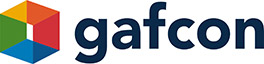 Attn: Human Resources5960 Cornerstone Court West, Suite 100,  92121(858) 875-0010Fax (877) 849-2701jobs@gafcon.comAPPLICATION FOR EMPLOYMENTWe are committed to a policy of Equal Employment Opportunity and will not discriminate on any legally protected basis, including, but not limited to, race, age, color, religion, gender, marital status, national origin, citizenship, ancestry, physical or mental disability, veteran status or any other basis protected by federal, state or local law.APPLICANT CERTIFICATIONPlease read carefully and initial each paragraph after reading it as your acknowledgment.
* Federal law requires a separate release form when obtaining Consumer Credit Reports.Last, First, Middle NameLast, First, Middle NameLast, First, Middle NameLast, First, Middle NameLast, First, Middle NameLast, First, Middle NameSocial Security #Social Security #Present AddressPresent AddressCityCityStateStateZipZipPhone NumberPhone NumberEmail AddressEmail AddressEmail AddressEmail AddressReferred byReferred byPosition Applying forPosition Applying forPosition Applying forPosition Applying forPosition Applying forPosition Applying forDate you can startDate you can startFull Time    Part Time Availability, please specify hoursAvailability, please specify hoursAvailability, please specify hoursAvailability, please specify hoursAvailability, please specify hoursIs there any reason we may not inquire of your present employer or prior employers?  If yes, please explain:Is there any reason we may not inquire of your present employer or prior employers?  If yes, please explain:Is there any reason we may not inquire of your present employer or prior employers?  If yes, please explain:Is there any reason we may not inquire of your present employer or prior employers?  If yes, please explain:Is there any reason we may not inquire of your present employer or prior employers?  If yes, please explain:Is there any reason we may not inquire of your present employer or prior employers?  If yes, please explain:Is there any reason we may not inquire of your present employer or prior employers?  If yes, please explain:Is there any reason we may not inquire of your present employer or prior employers?  If yes, please explain:Have you ever applied to this company or SharePoint360 before? Yes   No Have you ever applied to this company or SharePoint360 before? Yes   No Have you ever applied to this company or SharePoint360 before? Yes   No If yes, where?If yes, where?When?When?When?Are you willing to work overtime?  Yes   No Are you willing to work overtime?  Yes   No Are you willing to work overtime?  Yes   No Are you willing to work overtime?  Yes   No Are you willing to work overtime?  Yes   No Are you willing to work overtime?  Yes   No Are you willing to work overtime?  Yes   No Are you willing to work overtime?  Yes   No If driving is a requirement of the job for which you are applying, do you have a valid driver’s license?If driving is a requirement of the job for which you are applying, do you have a valid driver’s license?If driving is a requirement of the job for which you are applying, do you have a valid driver’s license?If driving is a requirement of the job for which you are applying, do you have a valid driver’s license?If driving is a requirement of the job for which you are applying, do you have a valid driver’s license?If driving is a requirement of the job for which you are applying, do you have a valid driver’s license?If driving is a requirement of the job for which you are applying, do you have a valid driver’s license?Yes   No If you are a minor, can you produce the work certificate necessary to obtain employment?If you are a minor, can you produce the work certificate necessary to obtain employment?If you are a minor, can you produce the work certificate necessary to obtain employment?If you are a minor, can you produce the work certificate necessary to obtain employment?If you are a minor, can you produce the work certificate necessary to obtain employment?If you are a minor, can you produce the work certificate necessary to obtain employment?If you are a minor, can you produce the work certificate necessary to obtain employment?Yes   No Are you able, at the time of employment, to submit verification of your legal right to work in the ?Verification and completion of Form 1-9 must be submitted no later than three business days after date of hire.Are you able, at the time of employment, to submit verification of your legal right to work in the ?Verification and completion of Form 1-9 must be submitted no later than three business days after date of hire.Are you able, at the time of employment, to submit verification of your legal right to work in the ?Verification and completion of Form 1-9 must be submitted no later than three business days after date of hire.Are you able, at the time of employment, to submit verification of your legal right to work in the ?Verification and completion of Form 1-9 must be submitted no later than three business days after date of hire.Are you able, at the time of employment, to submit verification of your legal right to work in the ?Verification and completion of Form 1-9 must be submitted no later than three business days after date of hire.Are you able, at the time of employment, to submit verification of your legal right to work in the ?Verification and completion of Form 1-9 must be submitted no later than three business days after date of hire.Are you able, at the time of employment, to submit verification of your legal right to work in the ?Verification and completion of Form 1-9 must be submitted no later than three business days after date of hire.Yes   No Are you able to perform the essential functions of the job for which you are applying, either with or without reasonable accommodation?If no, describe the functions that cannot be performed:We comply with the  and consider reasonable accommodation measures that may be necessary for eligible applicants/employees to perform essential functions. Hire may be subject to passing a medical examination, and to skill and agility assessments.Are you able to perform the essential functions of the job for which you are applying, either with or without reasonable accommodation?If no, describe the functions that cannot be performed:We comply with the  and consider reasonable accommodation measures that may be necessary for eligible applicants/employees to perform essential functions. Hire may be subject to passing a medical examination, and to skill and agility assessments.Are you able to perform the essential functions of the job for which you are applying, either with or without reasonable accommodation?If no, describe the functions that cannot be performed:We comply with the  and consider reasonable accommodation measures that may be necessary for eligible applicants/employees to perform essential functions. Hire may be subject to passing a medical examination, and to skill and agility assessments.Are you able to perform the essential functions of the job for which you are applying, either with or without reasonable accommodation?If no, describe the functions that cannot be performed:We comply with the  and consider reasonable accommodation measures that may be necessary for eligible applicants/employees to perform essential functions. Hire may be subject to passing a medical examination, and to skill and agility assessments.Are you able to perform the essential functions of the job for which you are applying, either with or without reasonable accommodation?If no, describe the functions that cannot be performed:We comply with the  and consider reasonable accommodation measures that may be necessary for eligible applicants/employees to perform essential functions. Hire may be subject to passing a medical examination, and to skill and agility assessments.Are you able to perform the essential functions of the job for which you are applying, either with or without reasonable accommodation?If no, describe the functions that cannot be performed:We comply with the  and consider reasonable accommodation measures that may be necessary for eligible applicants/employees to perform essential functions. Hire may be subject to passing a medical examination, and to skill and agility assessments.Are you able to perform the essential functions of the job for which you are applying, either with or without reasonable accommodation?If no, describe the functions that cannot be performed:We comply with the  and consider reasonable accommodation measures that may be necessary for eligible applicants/employees to perform essential functions. Hire may be subject to passing a medical examination, and to skill and agility assessments.Yes   No EDUCATIONAL RECORDEDUCATIONAL RECORDEDUCATIONAL RECORDEDUCATIONAL RECORDSCHOOLS ATTENDEDNAME & ADDRESS# OF YEARS COMPLETEDDIPLOMA OR DEGREEHigh School          9    10    11   12/GED High School          9    10    11   12/GED Community College/University1   2  3   4  Community College/University1   2  3   4  Trade, Business or Trade, Business or CertificationsEXPERIENCE, TRAINING & QUALIFICATIONS: Outlook        Word          Excel        PowerPoint         Deltek        SharePoint     User level:  EXPERIENCE, TRAINING & QUALIFICATIONS: Outlook        Word          Excel        PowerPoint         Deltek        SharePoint     User level:  EXPERIENCE, TRAINING & QUALIFICATIONS: Outlook        Word          Excel        PowerPoint         Deltek        SharePoint     User level:  EXPERIENCE, TRAINING & QUALIFICATIONS: Outlook        Word          Excel        PowerPoint         Deltek        SharePoint     User level:  WORK EXPERIENCE: Please list your last four employers, starting with your present or last place of employment.You may include any verifiable work performed on a volunteer basis, internship or military service.WORK EXPERIENCE: Please list your last four employers, starting with your present or last place of employment.You may include any verifiable work performed on a volunteer basis, internship or military service.WORK EXPERIENCE: Please list your last four employers, starting with your present or last place of employment.You may include any verifiable work performed on a volunteer basis, internship or military service.WORK EXPERIENCE: Please list your last four employers, starting with your present or last place of employment.You may include any verifiable work performed on a volunteer basis, internship or military service.WORK EXPERIENCE: Please list your last four employers, starting with your present or last place of employment.You may include any verifiable work performed on a volunteer basis, internship or military service.DateMonth/YearName, Address and Phone # of EmployerPositionName of SupervisorReason for LeavingFrom:           To:      From:           To:      From:           To:      From:           To:      REFERENCES: Please provide the names and contact information for three professional references, excluding relatives.REFERENCES: Please provide the names and contact information for three professional references, excluding relatives.REFERENCES: Please provide the names and contact information for three professional references, excluding relatives.REFERENCES: Please provide the names and contact information for three professional references, excluding relatives.Name and PositionCompanyTelephone ## of years knownI understand that nothing contained in the application, or conveyed during any interview, which may be granted, or during my employment, if hired, is intended to create an employment contract between con, Inc. and me.  In addition, I understand and agree that if I am employed, my employment is for no definite or determinable period and may be terminated at any time, with or without prior notice, at the option of either myself or con, and that no promises or representations contrary to the foregoing are binding on con unless made in writing and signed by me and con’s President.       I further understand that I am responsible for being familiar with con’s policies, rules and regulations, and I understand that con has complete discretion to modify its policies, rules, regulations and practices at any time, to the extent permitted by federal, state and local law, except that it will not modify its policy of employment at will.  By my continued employment with the company, I consent to any such changes.       I hereby certify that I have not knowingly withheld any information that might adversely affect my chances for employment and that the answers given by me are true and correct to the best of my knowledge.  I further certify that I, the undersigned applicant, have personally completed this application.  I understand that any omission or misstatement of material fact on this application or on any document used to secure employment shall be grounds for rejection of this application or for immediate discharge if I am employed, regardless of the time elapsed before discovery.        I hereby authorize con or its agents to confirm all statements contained in this application and/or resume to the extent permitted by federal, state or local law and I agree to complete any requisite authorization forms.* I release all parties, including those not listed, from any claims, demands, or liabilities arising out of this provision and the use of such information.       Applicant’s Signature:       Date:       